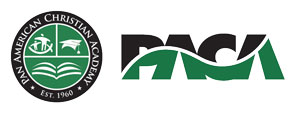 TEACHER APPLICATION FORMPan American Christian AcademyRua Cassio de Campos Nogueira 393Rio BonitoSão Paulo, SP Brazil 04829-310Tel: 55-11-5928-9655Fax: 55-11-5928-9591www.paca.com.brE-mail: school.office@paca.com.brPlease include with this application: 	Completed Reference Forms	Completed Medical Form	Copies of: College TranscriptCollege DiplomaTeaching CertificatePERSONAL DATA	Date Available  ___/___/___Name _____________________________________________________________	First Name	Last Name	Middle Name		Maiden NameMailing Address _____________________________________________________		Address or Box		City	State	Zip CodePermanent Address __________________________________________________		Address or Box		City	State	Zip CodePhone  (______)___________ Fax   (______)______________  E-mail _______________________Birth date  ___/___/___  Age ___  Height ___  Weight ___  Sex ____ Teaching Experience _____ yrsBirthplace ___________________________________________  Citizenship  __________________	City	State	CountryPassport No _____________  Place Issued _________ Date Issued __/__/__  Date Expires __/__/__Marital Status  __________________  If divorced or separated please explain:Name of Parents ____________________________  _____________________________________		Full Name of Father			Full Name of Mother (Include Maiden Name)Do you have any health needs or physical handicaps, please give details:DEPENDENTSSpouse’s Name _____________________________________________  Occupation ____________	Last Name or Maiden Name	First Name	Middle NameBirth date  ___/___/___  Age ___  Height ___  Weight ___  Sex ___ Also applying? ______________Birthplace ___________________________________________  Citizenship  __________________	City	State	CountryPassport No _____________  Place Issued _________ Date Issued __/__/__  Date Expires __/__/__Spouse’s Parents ____________________________  _____________________________________		Full Name of Father			Full Name of Mother (Include Maiden Name)Child’s Name ________________________  Birth Date ________  Sex ____ Relationship ________Passport No _____________  Place Issued _________ Date Issued __/__/__  Date Expires __/__/__Birthplace ___________________________________________  Citizenship  __________________	City	State	Country
Child’s Name ________________________  Birth Date ________  Sex ____ Relationship ________Passport No _____________  Place Issued _________ Date Issued __/__/__  Date Expires __/__/__Birthplace ___________________________________________  Citizenship  __________________	City	State	Country
Child’s Name ________________________  Birth Date ________  Sex ____ Relationship ________Passport No _____________  Place Issued _________ Date Issued __/__/__  Date Expires __/__/__Birthplace ___________________________________________  Citizenship  __________________	City	State	CountryDoes anyone in your family have health needs, physical handicaps or learning disabilities, please explain:PROFILEEducationStudent Teaching ExperienceProfessional Teaching ExperienceOther Work ExperiencePresent Employer ___________________________________________________________________________________Address __________________________________________________  Phone (           ) _________________________Names and Addresses of the last two principals for whom you have taught.  Name ___________________________________________  Name __________________________________________Address _________________________________________  Address_________________________________________________________________________________________   _______________________________________________Phone (     )  ___________________________________         Phone (           )  ________________________________Current Teacher CertificationSpecify grades and/or subjects your prefer: Specify grades and subjects you are qualified and willing to teachList special abilities (music, library, PE, etc.): List foreign languages and indicate degree of proficiency:List any travel, study or employment outside the United States:List the reasons for wanting to teach at PACA:REFERENCES:Your Pastor:Name ___________________________________________________________________________________________Address ________________________________________________________________  Phone (     ) ______________Two Friends you have known for at least two years:Name ________________________________________     Name ___________________________________________Address _______________________________________    Address: ______________________________________________________________________________________     _______________________________________________Phone (           ) _________________________________     Phone (          ) ___________________________________FAITHChurch Affiliation or Preference ______________________________________________________________________Have you been born again? ____________  If so, when?  _________________________________________________Briefly describe your new birth experience on the last page or on a separate sheet of paper.Have you been active in work related to the church?  ___________  If so, describe briefly.If you wish to indicate anything about yourself no covered by your answers you may do so on a separate paper.STATEMENT OF FAITHPlease read the following Statement of Faith carefully.  If you fully agree with this statement of faith without any mental reservations, please sign below.STATEMENT OF FAITHWe believe that there is one God, eternally existent in three persons: Father, Son, and Holy Spirit.We believe in the deity of our Lord Jesus Christ, in His virgin birth, in His sinless life, in His vicarious death, in atonement through His shed blood, in His bodily resurrection, in His ascension to the right hand of the Father, and in His personal bodily return in power and glory.We believe that for the salvation of lost and sinful man, regeneration by the Holy Spirit is absolutely essential.  We believe that salvation is by grace through faith, apart from works and/or ceremonial observances such as baptism, confirmation, church membership, or communion.We believe in the verbal, plenary inspiration of the Scriptures, both Old and New Testaments, and that the Bible is the infallible, authoritative Word of God.We believe in the present ministry of the Holy Spirit by whose indwelling the Christian is enabled to live a godly life.We believe in the resurrection of both the saved and the lost: they that are saved unto the resurrection of life, and those that are lost unto the resurrection of damnation.We believe in the spiritual unity of believers in Christ.Date: ____________________    Signed ________________________________________________________________________TESTIMONYPAN AMERICAN CHRISTIAN ACADEMYTeacher ApplicationMEDICAL INFORMATION & EXAMINATION(Confidential)To be filled out by teacher:Have you had (or still have) any of the following illnesses (check)Do you suffer from any allergies?  If yes, please explain __________________________________________________Are you taking medication for a health problem?  If yes, please state the nature of the problem and the name of the medication you currently take. __________________________________________________________________________________________To be filled out by doctor during physical examination:Height ______________________________  Weight ________________________Heart _______________________________  Lungs ________________________Ears ________________________________  Nose _________________________Throat ______________________________  Teeth _________________________Vision ______________________________  Skin __________________________Posture (check for back problems, scoliosis, etc.) ___________________________Blood Pressure ________________  Temperature ____________  Pulse ________Results of Lab Tests (e.g. blood, urine, etc.) ________________________________ _________________________________________________________________Women Teachers should have full gynecological examination: _________________________________________________________________________________Please state any other vital information that the school administration should be aware of as they consider this candidate for a teaching position in Brazil: _______________________________________________________________________Doctors Signature _________________________________________  Date ______________________PAN AMERICAN CHRISTIAN ACADEMYPastoral ReferenceDear Pastoral Reference,We deeply appreciate your perfectly frank answers to these questions. The information given will be treated with the strictest confidence.  An immediate reply would be most helpful.  Thank you very much for your cooperation.Please return this form directly to: 
Pan American Christian Academy
Rua Cassio de Campos Nogueira 393Rio Bonito - São Paulo, SP Brazil 04829-310Phone: 55-11-520-9655  Fax: 55-11-520-9591Email: superintendent@paca.com.brSincerely, *Director of Teacher PlacementPan American Christian AcademyName _______________________________________________________________________________________________Address _____________________________________________________________________________________________How long have you known the applicant? ____________________________________________________________________Has the applicant worked for you?  ____________ How long? _________________________________

Satisfactorily? _____________________________  Would you re-employ? ______________________

Comments:  __________________________________________________________________________
Does the applicant have any physical handicaps? ____________________________________________On a scale of one to ten, with one being poor(ly) and ten being excellent(ly), how would you rate the applicant in answering the following questions?
a. What kind of response does the applicant have to authority?  	1 2 3 4 5 6 7 8 9 10
b. How does the applicant work with others?    	1 2 3 4 5 6 7 8 9 10
c. How does the applicant take responsibility?  	1 2 3 4 5 6 7 8 9 10
d. What kind of success would you predict for the applicant in this service?  	1 2 3 4 5 6 7 8 9 10
e. What quality of rapport does the applicant have with children? 	1 2 3 4 5 6 7 8 9 10
f. What quality of rapport does the applicant have with young people?  	1 2 3 4 5 6 7 8 9 10
Please evaluate the applicant by checking/circling the proper box:
Does the applicant attend church regularly? ____________________________________
a. Name of church: __________________________________________________________
b. Affiliation (denomination, independent, etc.): _________________________________
c. In your opinion, where does this church stand theologically?  
(Note: Focus here is on theological position rather than social activities.)
Please indicate with an “X” on the line below.
_______________ ____________ ___________ ____________ __________________
Ultra-Liberal              Liberal                 Moderate            Conservative       Ultra-Conservative
Does the applicant participate in any activities that might be considered questionable to some people? _____
If yes, please explain:

Does the applicant have any outstanding special ability?

Have you any reason whatever for lack of confidence in this applicant?

Doe you have any reservations concerning the financial integrity of the applicant? ______
If so, please explain:

Have you ever had occasion to question the candidate’s morals? ________
If so, please explain:
Additional remarks:Printed Name: _________________________________________________________Signature: ____________________________________________________________Occupation: ___________________________________________________________Address: _____________________________________________________________

_____________________________________________________________________
Date: ____________________________PAN AMERICAN CHRISTIAN ACADEMYCharacter ReferenceDear Character Reference,We deeply appreciate your perfectly frank answers to these questions. The information given will be treated with the strictest confidence.  An immediate reply would be most helpful.  Thank you very much for your cooperation.Please return this form directly to: 
Pan American Christian Academy
Rua Cassio de Campos Nogueira 393Rio Bonito - São Paulo, SP Brazil 04829-310Phone: 55-11-520-9655  Fax: 55-11-520-9591Email: superintendent@paca.com.brSincerely, *Director of Teacher PlacementPan American Christian AcademyName _______________________________________________________________________________________________Address _____________________________________________________________________________________________Has given your name as a character reference in regard to a teaching position in our Christian school here in Brazil.  We would deeply appreciate it if you would be perfectly frank in answering these questions to the best of your ability.  The information given will be treated with the strictest confidence.  An immediate reply would be most helpful.  Thank you very much for your cooperation.Sincerely, Director of Teacher PlacementPan American Christian AcademyHow long have you known the applicant? ____________________________________________________________________Has the applicant worked for you?  ____________ How long? _________________________________

Satisfactorily? _____________________________  Would you re-employ? ______________________

Comments:  __________________________________________________________________________
Does the applicant have any physical handicaps? ____________________________________________On a scale of one to ten, with one being poor(ly) and ten being excellent(ly), how would you rate the applicant in answering the following questions?
a. What kind of response does the applicant have to authority?  	1 2 3 4 5 6 7 8 9 10
b. How does the applicant work with others?    	1 2 3 4 5 6 7 8 9 10
c. How does the applicant take responsibility?  	1 2 3 4 5 6 7 8 9 10
d. What kind of success would you predict for the applicant in this service?  	1 2 3 4 5 6 7 8 9 10
e. What quality of rapport does the applicant have with children? 	1 2 3 4 5 6 7 8 9 10
f. What quality of rapport does the applicant have with young people?  	1 2 3 4 5 6 7 8 9 10
Please evaluate the applicant by checking/circling the proper box:
Does the applicant attend church regularly? ____________________________________
a. Name of church: __________________________________________________________
b. Affiliation (denomination, independent, etc.): _________________________________
c. In your opinion, where does this church stand theologically?  
(Note: Focus here is on theological position rather than social activities.)
Please indicate with an “X” on the line below.
_______________ ____________ ___________ ____________ __________________
Ultra-Liberal              Liberal                 Moderate            Conservative       Ultra-Conservative

Does the applicant participate in any activities that might be considered questionable to some people? _____
If yes, please explain:


Does the applicant have any outstanding special ability?
Have you any reason whatever for lack of confidence in this applicant?

Doe you have any reservations concerning the financial integrity of the applicant? ______
If so, please explain:


Have you ever had occasion to question the candidate’s morals? ________
If so, please explain:

Additional remarks:Printed Name: _________________________________________________________Signature: _____________________________________________________________Occupation: ___________________________________________________________Address: _______________________________________________________________

_______________________________________________________________________
Date: __________________________________________________________________PAN AMERICAN CHRISTIAN ACADEMYProfessional Reference #1Dear Professional Reference,We deeply appreciate your perfectly frank answers to these questions. The information given will be treated with the strictest confidence.  An immediate reply would be most helpful.  Thank you very much for your cooperation.Please return this form directly to: 
Pan American Christian Academy
Rua Cassio de Campos Nogueira 393Rio Bonito - São Paulo, SP Brazil 04829-310Phone: 55-11-520-9655  Fax: 55-11-520-9591Email: superintendent@paca.com.brSincerely, *Director of Teacher PlacementPan American Christian AcademyRequest for Evaluation (Certificated)______________________________________ has applied for a teaching position in the Pan American Christian Academy for the _____________________  school year and has given your name as a reference.  Will you, at your earliest convenience, please complete this form.  Your statements will be regarded as confidential.  Thank you for your cooperation.COMMENTS: (Include remarks regarding re-employment and indicate specific traits which might detract from, or add to, the applicant’s effectiveness as a teacher.  Use reverse side if necessary.)Date: ___________________________________Signature: _______________________________Official Position: _________________________(Additional comments welcomed below.)PAN AMERICAN CHRISTIAN ACADEMYProfessional Reference #1Dear Professional Reference,We deeply appreciate your perfectly frank answers to these questions. The information given will be treated with the strictest confidence.  An immediate reply would be most helpful.  Thank you very much for your cooperation.Please return this form directly to: 
Pan American Christian Academy
Rua Cassio de Campos Nogueira 393Rio Bonito - São Paulo, SP Brazil 04829-310Phone: 55-11-520-9655  Fax: 55-11-520-9591Email: superintendent@paca.com.brSincerely, *Director of Teacher PlacementPan American Christian AcademyRequest for Evaluation (Certificated)______________________________________ has applied for a teaching position in the Pan American Christian Academy for the _____________________  school year and has given your name as a reference.  Will you, at your earliest convenience, please complete this form.  Your statements will be regarded as confidential.  Thank you for your cooperation.COMMENTS: (Include remarks regarding re-employment and indicate specific traits which might detract from, or add to, the applicant’s effectiveness as a teacher.  Use reverse side if necessary.)Date: ___________________________________Signature: _______________________________Official Position: _________________________(Additional comments welcomed below.)DatesElementary, High School, Bible School, College or UniversityDegree and MajorName:Address:Name:Address:Name:Address:Name:Address:DatesSchool and LocationGrades/Subjects TaughtDatesSchool and LocationsGrades/Subjects TaughtDatesPosition and EmployerKind of WorkTypeLevelsSubjectsIssuing StateDate Expires4 or more colds per year	_____Ear Infection	_____Epilepsy	_____Mumps	_____Hay Fever	_____Heart Disease	_____Diabetes	_____Hepatitis	_____Yellow Fever	_____Malaria 	_____Other _______________________________________German Measles	_____
Tonsillitis	_____
Pneumonia	_____
Chicken Pox	_____
Rheumatic Fever	_____
Asthma, Bronchitis	_____
Whooping cough	_____
Hernia	_____
Scarlet Fever	_____
Typhoid	_____
Cancer	_____Spiritual maturitySpiritually immatureNot very matureAverageSpiritually matureDeeply matureNo chance to observeKnowledge of ScripturesPoorFairAverageGoodExcellentNo chance to observeEffectiveness of witnessOffensiveVery hesitantSomewhat hesitantEffective witnessVery effectiveNo chance to observePersonalityAvoided by othersToleratedLiked by othersWell liked by othersSought by othersNo chance to observeCharacterUnreliableSomewhat dependableUsually dependableConscientiousAbsolutely reliableNo chance to observeInitiativeNeeds constant supervisionSucceeds if supervisedSometimes initiatesSelf-reliantActively creativeNo chance to observeConcern for othersAnti-socialSelf-centeredSomewhat interested in othersOften interested in othersDeeply interested in othersNo chance to observeSelf-controlNervous; very poor self-controlPeriodic problems with self-controlAverage self-controlGood self-controlExcellent self-controlNo chance to observeEmotional stabilityMoody, negative depressedSomewhat depressed, apatheticAverageAbove averageVery cheerfulNo chance to observePersonal appearancePoorFairAcceptableAppropriately groomedAttractive, well-groomedNo chance to observeHealthPoorFairAverageGoodExcellentNo chance to observeAttitudeCriticalPoorFairPositiveVery cooperativeNo chance to observeAbility to teachPoorFairAverageGoodExcellentNo chance to observeSpiritual maturitySpiritually immatureNot very matureAverageSpiritually matureDeeply matureNo chance to observeKnowledge of ScripturesPoorFairAverageGoodExcellentNo chance to observeEffectiveness of witnessOffensiveVery hesitantSomewhat hesitantEffective witnessVery effectiveNo chance to observePersonalityAvoided by othersToleratedLiked by othersWell liked by othersSought by othersNo chance to observeCharacterUnreliableSomewhat dependableUsually dependableConscientiousAbsolutely reliableNo chance to observeInitiativeNeeds constant supervisionSucceeds if supervisedSometimes initiatesSelf-reliantActively creativeNo chance to observeConcern for othersAnti-socialSelf-centeredSomewhat interested in othersOften interested in othersDeeply interested in othersNo chance to observeSelf-controlNervous; very poor self-controlPeriodic problems with self-controlAverage self-controlGood self-controlExcellent self-controlNo chance to observeEmotional stabilityMoody, negative depressedSomewhat depressed, apatheticAverageAbove averageVery cheerfulNo chance to observePersonal appearancePoorFairAcceptableAppropriately groomedAttractive, well-groomedNo chance to observeHealthPoorFairAverageGoodExcellentNo chance to observeAttitudeCriticalPoorFairPositiveVery cooperativeNo chance to observeAbility to teachPoorFairAverageGoodExcellentNo chance to observeDates employed by or known to youPosition of ApplicantWould you re-employ?INSTRUCTIONAL SKILLS AND CLASSROOM MANAGEMENTUnsatis-factoryBelow 
AverageSatisfactoryAbove 
AverageSuperiorKnowledge of subject matterKnowledge of principles and methods of teachingProvision for individual differencesClassroom controlRapport with pupilsCommand of EnglishPERSONAL CHARACTERISTICSUnsatis-factoryBelow 
AverageSatisfactoryAbove 
AverageSuperiorGeneral appearancePhysical health and energyEmotional & social adjustmentUse of good judgmentVoice and dictionInterest and enthusiasmResponse to supervisionStaff relationsDates employed by or known to youPosition of ApplicantWould you re-employ?INSTRUCTIONAL SKILLS AND CLASSROOM MANAGEMENTUnsatis-factoryBelow 
AverageSatisfactoryAbove 
AverageSuperiorKnowledge of subject matterKnowledge of principles and methods of teachingProvision for individual differencesClassroom controlRapport with pupilsCommand of EnglishPERSONAL CHARACTERISTICSUnsatis-factoryBelow 
AverageSatisfactoryAbove 
AverageSuperiorGeneral appearancePhysical health and energyEmotional & social adjustmentUse of good judgmentVoice and dictionInterest and enthusiasmResponse to supervisionStaff relations